UNIVERSIDAD PERUANA UNIÓNFACULTAD DE […] Escuela Profesional de […]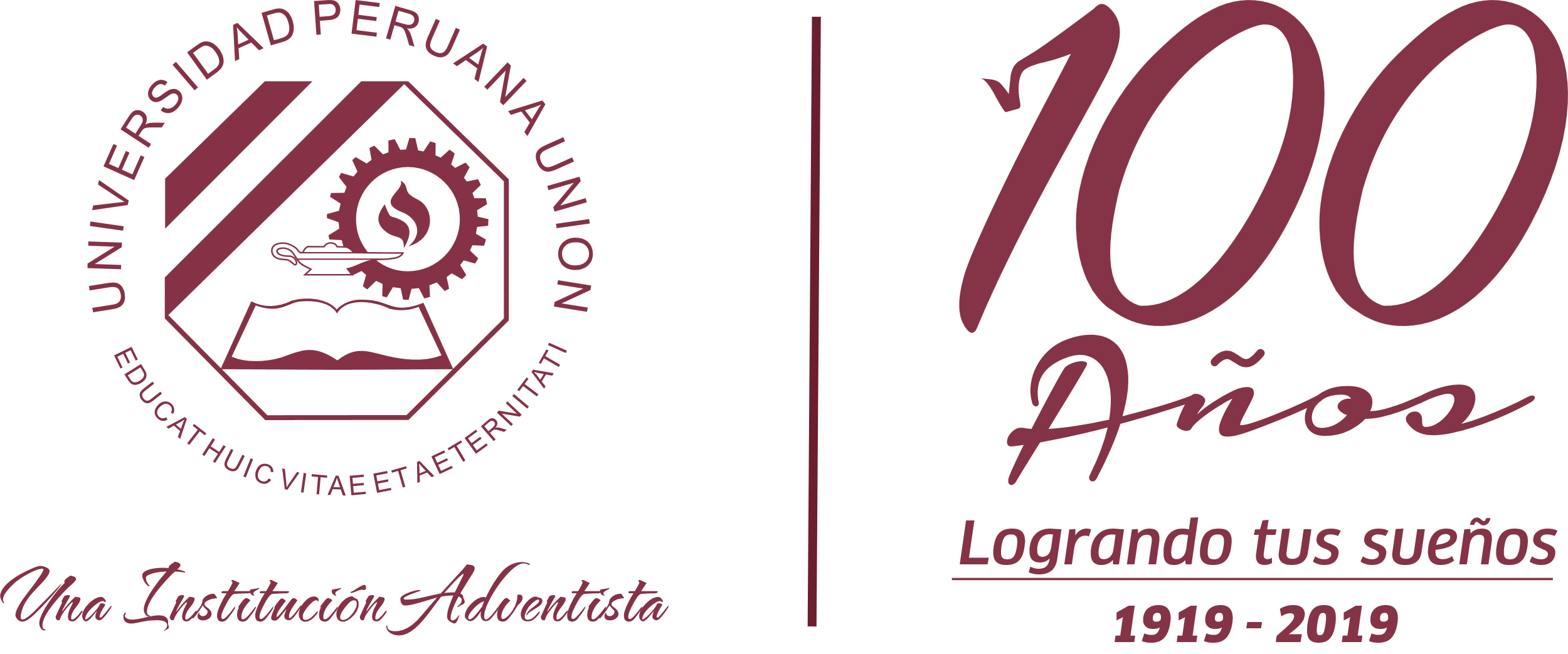 [Aquí reemplazar por el tipo de trabajo a presentar][Título del Trabajo]Autor (es): [Colocar el nombre de los autores]Docente o Asesor: [Colocar el nombre del docente](Lima, Juliaca o Tarapoto) marzo de 2019INTRODUCCIÓN[Describir en forma breve y precisa la necesidad de implementación de la iniciativa y el contenido de la misma]La Escuela Profesional de […], en cumplimiento de su Visión y Misión Institucional, ha diseñado y ejecutado un programa de promoción del estilo de vida saludable denominado “Saludablemente”. El proyecto está orientado a estimular la práctica de actividad física para los estudiantes de segundo a cuarto año. Se ha omitido del programa a los estudiantes del primer año, puesto que tienen una asignatura específica que motiva a la actividad física (Salud y Cultura Física I), y a los estudiantes del quinto año puesto que los horarios de prácticas le dificultan la asistencia al programa.OBJETIVO[Escribir el propósito de implementación de la iniciativa]Incentivar la práctica habitual de ejercicio físico y actividad física programada en los estudiantes y docentes de la EP.ALCANCE[Escribir el alcance que tiene la iniciativa en su desarrollo, es decir, los beneficiarios de la misma]Estudiantes de la EPDocentes de la EPNORMATIVIDAD / PROCESOS[Mencionar todas las normas o procesos que sostienen el desarrollo de la iniciativa]ACTIVIDADES, CRONOGRAMA y PRESUPUESTOForma 1.Forma 2.Forma 3.[De acuerdo a la naturaleza de la iniciativa, sin omitir los elementos de responsables de actividad, fechas, y presupuesto].INFORMACIÓN COMPLEMENTARIA[Información que no contempla la estructura básica o disposiciones que se pretende aclarar]AccionesResponsableFecha inicioFecha finPresupuesto(Soles)RubroActividad 01Juan Pérez 01/01/201902/02/2019150.00OperativoActividad 02Juan Pérez 01/01/201902/02/2019150.00DonaciónActividad 03Juan Pérez 01/01/201902/02/2019150.00OperativoTotal de Presupuesto Total de Presupuesto Total de Presupuesto Total de Presupuesto 450.00--Componente 1Formación Continua de los egresadosFormación Continua de los egresadosFormación Continua de los egresadosFormación Continua de los egresadosFormación Continua de los egresadosFinalidad Implementación de programas de educación continua respondiendo a las demandas e intereses del medio.Implementación de programas de educación continua respondiendo a las demandas e intereses del medio.Implementación de programas de educación continua respondiendo a las demandas e intereses del medio.Implementación de programas de educación continua respondiendo a las demandas e intereses del medio.Implementación de programas de educación continua respondiendo a las demandas e intereses del medio.AccionesResponsableFecha inicioFecha finPresupuesto(Soles)RubroActividad 01Juan Pérez 01/01/201902/02/2019150.00OperativoActividad 02Juan Pérez 01/01/201902/02/2019150.00DonaciónActividad 03Juan Pérez 01/01/201902/02/2019150.00OperativoSub TotalSub TotalSub TotalSub Total450.00--Componente 2Inserción laboral Inserción laboral Inserción laboral Inserción laboral Inserción laboral Finalidad Implementación de programas de educación continua respondiendo a las demandas e intereses del medio.Implementación de programas de educación continua respondiendo a las demandas e intereses del medio.Implementación de programas de educación continua respondiendo a las demandas e intereses del medio.Implementación de programas de educación continua respondiendo a las demandas e intereses del medio.Implementación de programas de educación continua respondiendo a las demandas e intereses del medio.Actividad 05Juan Pérez 01/01/201902/02/2019150.00OperativoActividad 06Juan Pérez 01/01/201902/02/2019150.00DonaciónActividad 07Juan Pérez 01/01/201902/02/2019150.00OperativoSub TotalSub TotalSub TotalSub Total450.00Sub TotalTotal900.00Sub Total